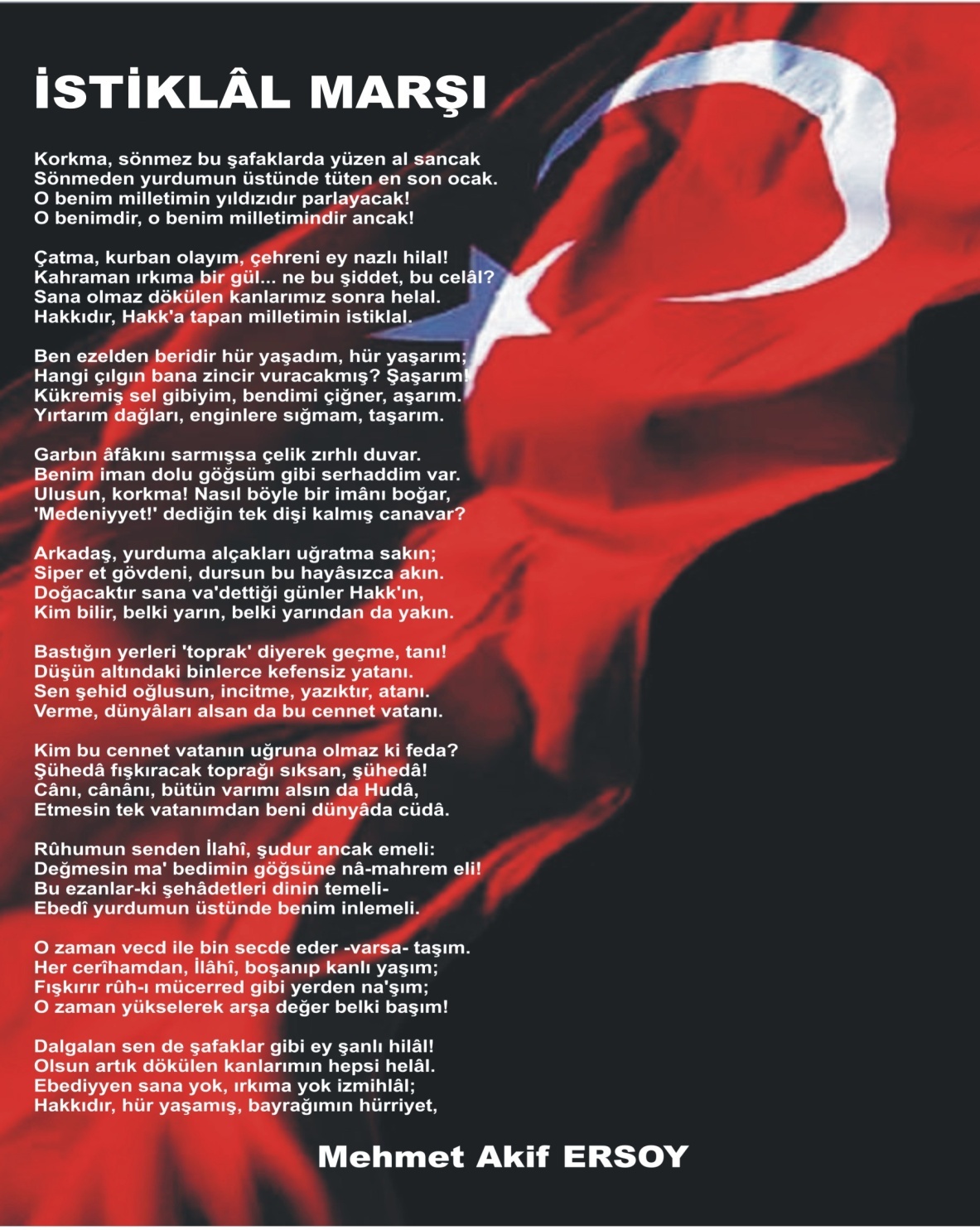 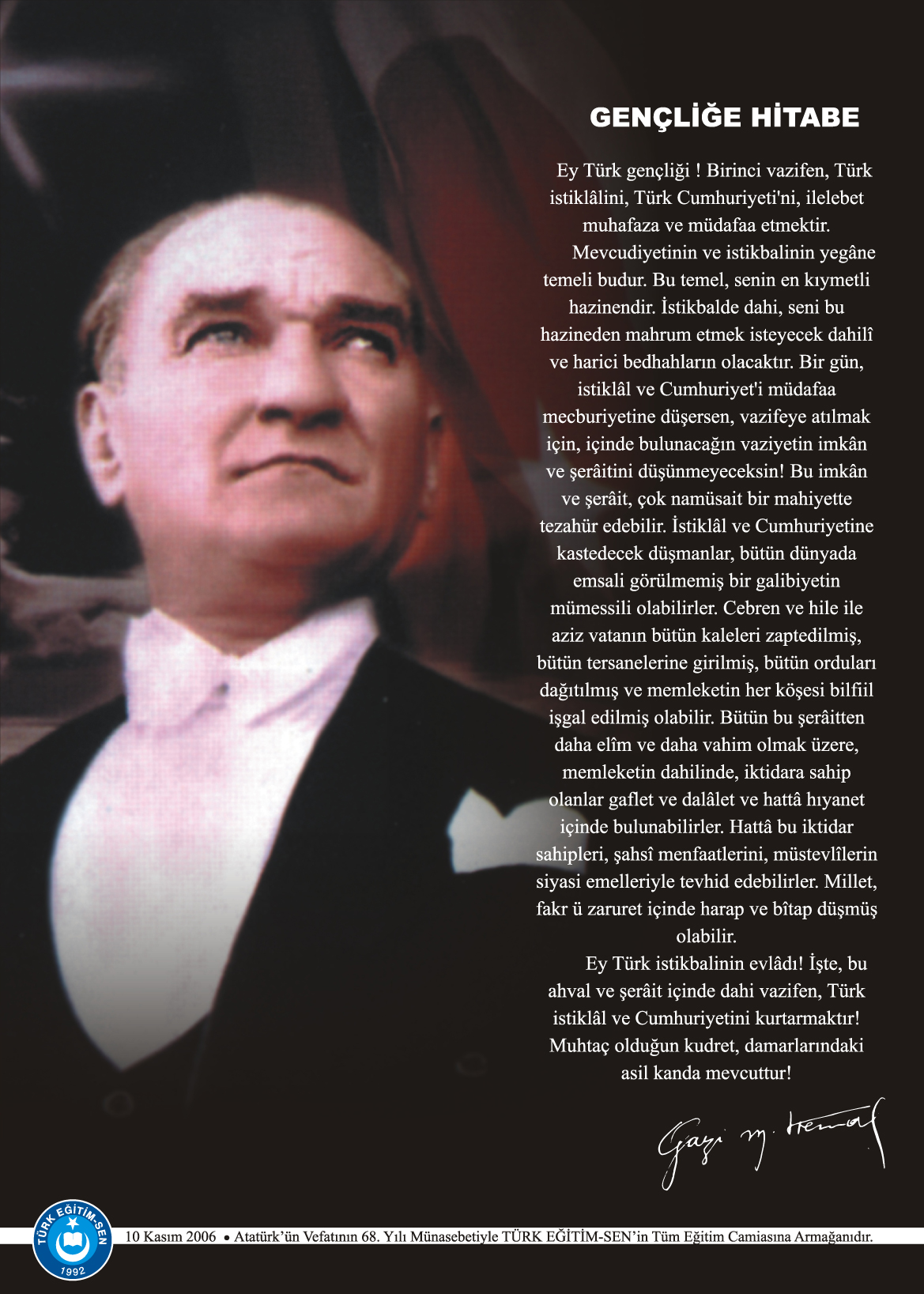 .İÇİNDEKİLERKurumKimlikBilgileri	3KurumunGenel Özellikleri	4PersonelBilgileri	6Öğretmen NormKadroBilgileri…	6Kurumda ÇalışanPersonel Sayısı	7ÖğrenciBilgileri	8Şube veÖğrenciSayıları…	8ÖğrencilereİlişkinVeriler…	8Donanım Bilgileri	10Kurumda Yürütülen Projeler	11Taşımaya ilişkin Bilgiler	12Kurumun Sorunları veÇözümÖnerileri	13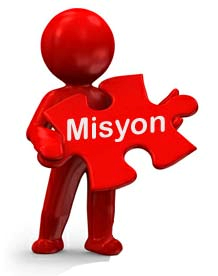 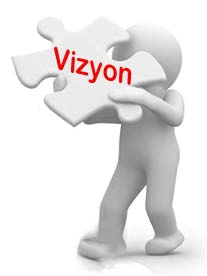 OKULUN TARİHÇESİKöyümüzde 1930 yılından itibaren ilkokul olarak eğitim- öğretim yapılmaya başlanmıştır.1970 yılına kadar 2 katlı taş ve ahşap binada eğitim-öğretim devam etmiştir.1954 yılında köyde " turistik Otel "olarak yapımına başlanılan binanın 1968 yılında bitirilmesi ve Milli Eğitim Müdürlüğü´ne Ortaokul açılması için müracat edilmesiyle 1970-1971 yılında ortaokul binası olarak eğitim-öğretime başlanılmıştır.1998 yılında ilköğretim uygulamasına geçilmesiyle ilkokul ve ortaokul birleştirilerek Konakpınar İlköğretim Okulu olmuştur.2000 yılına kadar burada eğitim öğretime devam edilmiştir.2000 yılında şuan mevcut bina hizmete girmiş olup 2007 yılına kadar Konakpınar İlköğretim Okulu olan ismi köyümüzden bir astsubayın şehit olmasından dolayı 2007-2008 eğitim-öğretim yılından itibaren Konakpınar Şehit Jandarma Başçavuş Erbu Serpan İlköğretim Okulu olarak değişmiştir.2012 yılından itibaren Konakpınar Şehit Jandarma Başçavuş Erbu Serpan Ortaokulu olarak eğitim öğretime devam etmektedir. Okul binamız 4 kat 19 derslikten oluşmuş olup,1 Bilişim Teknolojileri sınıfı, ,1 Z-kütüphane ve okuma salonuyla,Çok amaçlı salonumuz mecuttur.Okulumuz kaloriferlidir.
	Okulumuz çevresindeki 15 köy muhtarlığı ve bağlı 11 sokağıdan 235 öğrencisi olan taşıma merkezli bir okuldur.Okulumuza Konakpınar merkez ve Ataköy Mahallesi ve Çaparlı Sokağı ,Bereketli Mahallesi,Bigatepe Mahallesi ile bağlı Bağkoltuğu ve Köseler Sokağı,Karabeyler Mahallesi ve bağlı Hacıosmanlar sokağı,Çınarlıdere Mahallesi ve Tahtalı Sokağı,Kılcılar Mahallesi ile bağlı Bahadır ve Kuşça Sokakları,Turnalar Mahallesi ve bağlı Yarıkkaya Sokağı,Kirazpınar Mahallesi,Kozderegüvem Mahallesi,Çakıllık Mahallesi,Yeşiller Mahallesi Tayipler Mahallesi , Kuşkaya Mahallesi, Bayat Mahallesi ile bağlı Kumlugedik ve Pınarlı sokakları öğrencileri 20 servis ile taşınmaktadır.Taşımalı öğrencilerimize devlet tarafından okul yemekhanemizde öğle yemeği verilmektedir.Ayrıca okulumuzda kantin işletmemiz de mevcuttur.
            2023/2024 eğitim-öğretim yılında 213`ü taşımalı 228 öğrenci eğitim-öğretim görmektedir. 1 Anasınıfı, 19 Branş Öğretmeni, 1 Müdür, 2 Müdür Yardımcısı ve 2´de yardımcı personel olmak üzere 25 personel görev yapmaktadır.
Okulumuzun bulunduğu Konakpınar Köyü Balıkesir-İzmir karayolu hattında Balıkesir´e 29 km. uzaklıktadır.Yol asfalt olup okul personeli servisle Balıkesir´e gidiş-geliş yapmaktadır.
Okulumuz tamamen çam ağaçlarının içinde, çocuk ve kuş cıvıltılarının birbirine karıştığı sıcacık bir ortamdır.C. 1.  ÖĞRETMEN NORM KADRO DURUMUC.2. KURUMDA ÇALIŞAN PERSONEL SAYISIC.3. KURUMDA ÇALIŞAN PERSONEL BİLGİLERİD.1. ŞUBE VE ÖĞRENCİ SAYILARID.2. KARŞILAŞTIRMALI ÖĞRETMEN/ÖĞRENCI DURUMUD.3. LİSE YERLEŞTİRME DURUMUG.1. TEKNOLOJİK DONANIM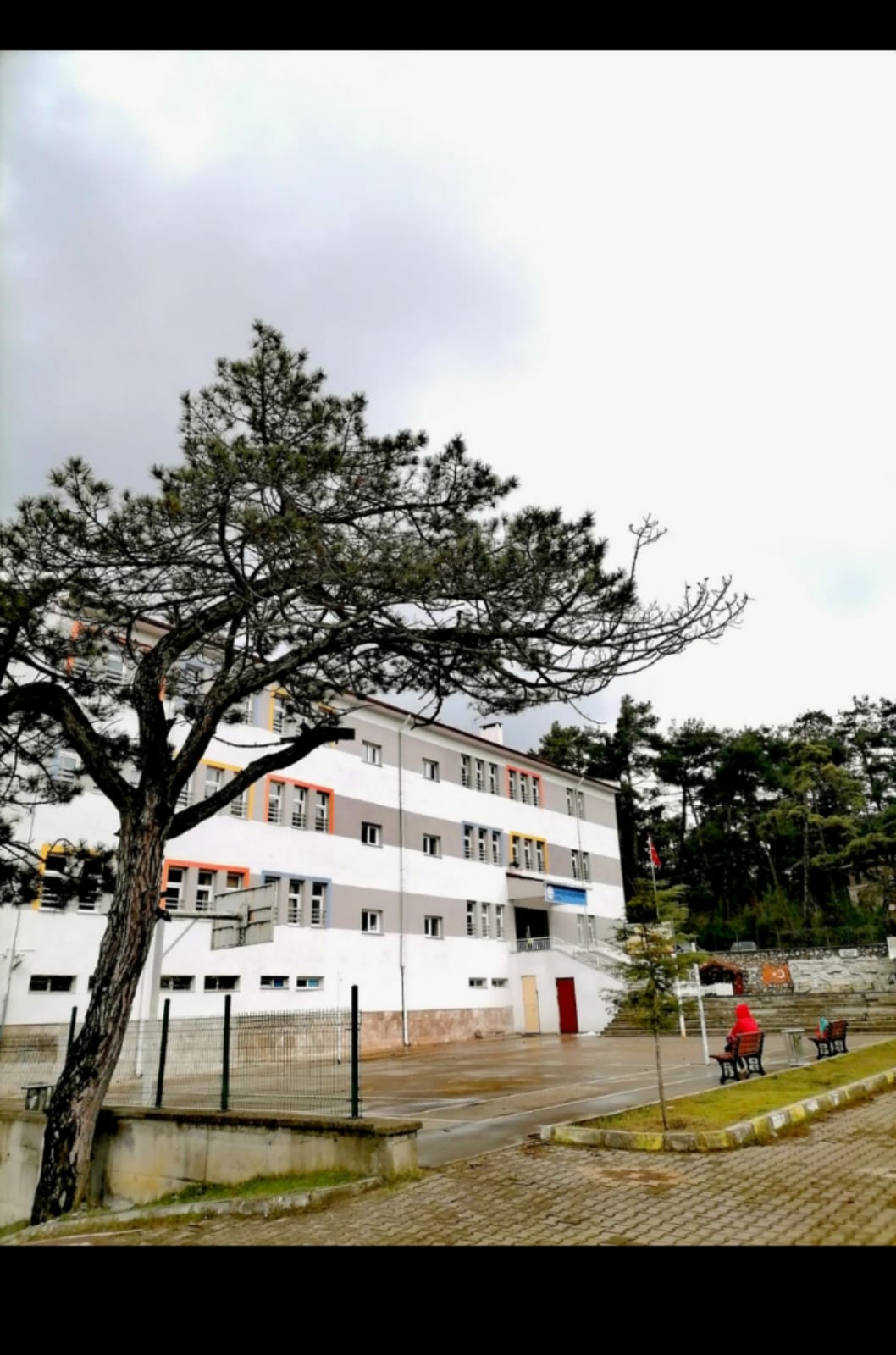 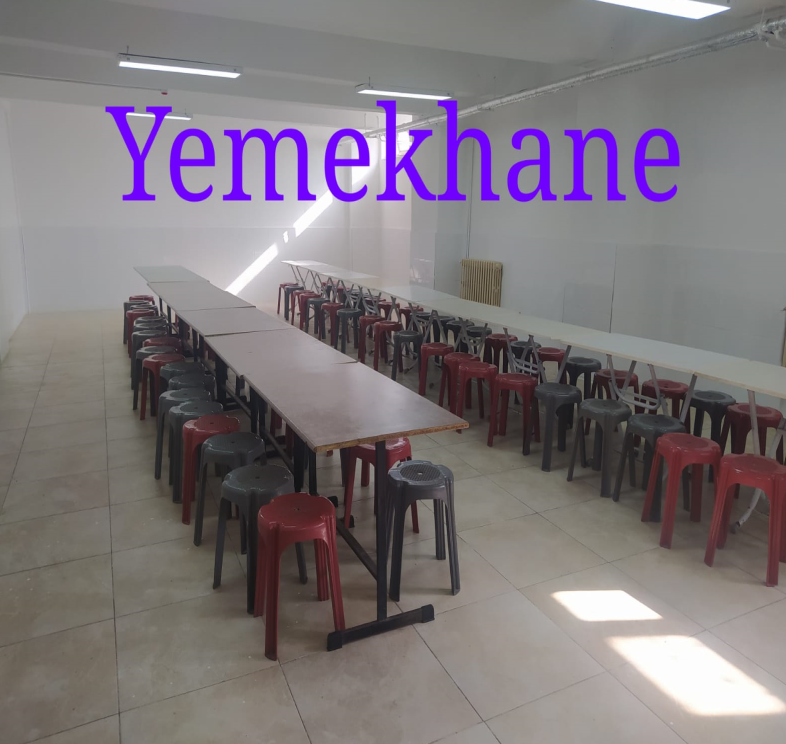 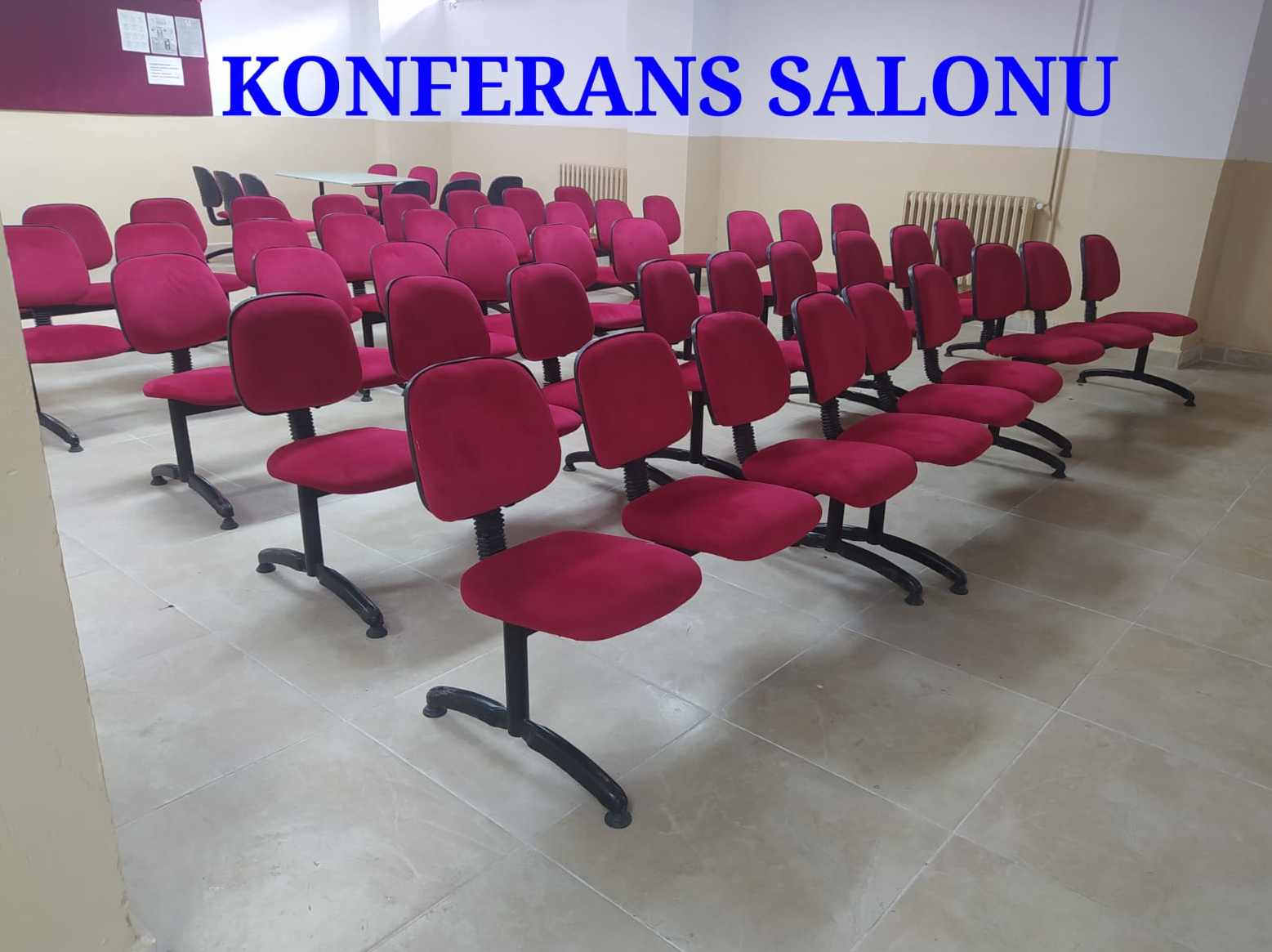 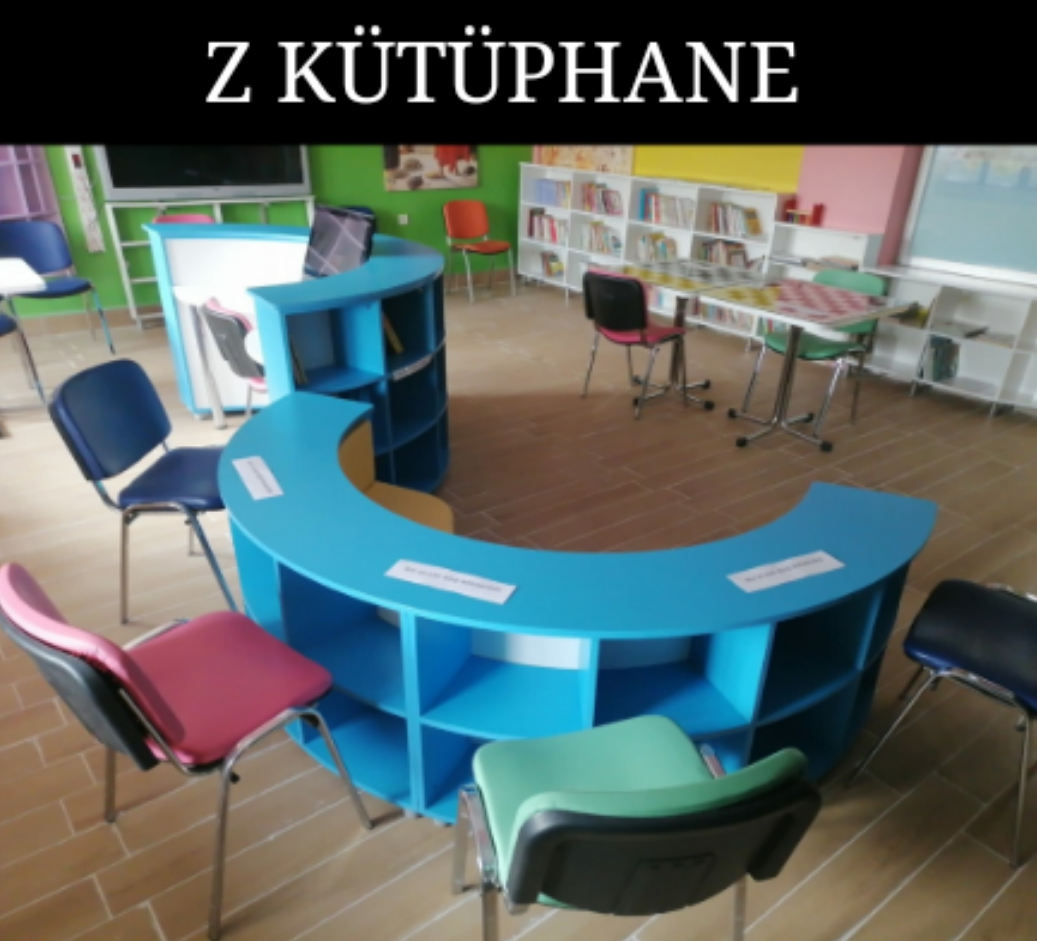 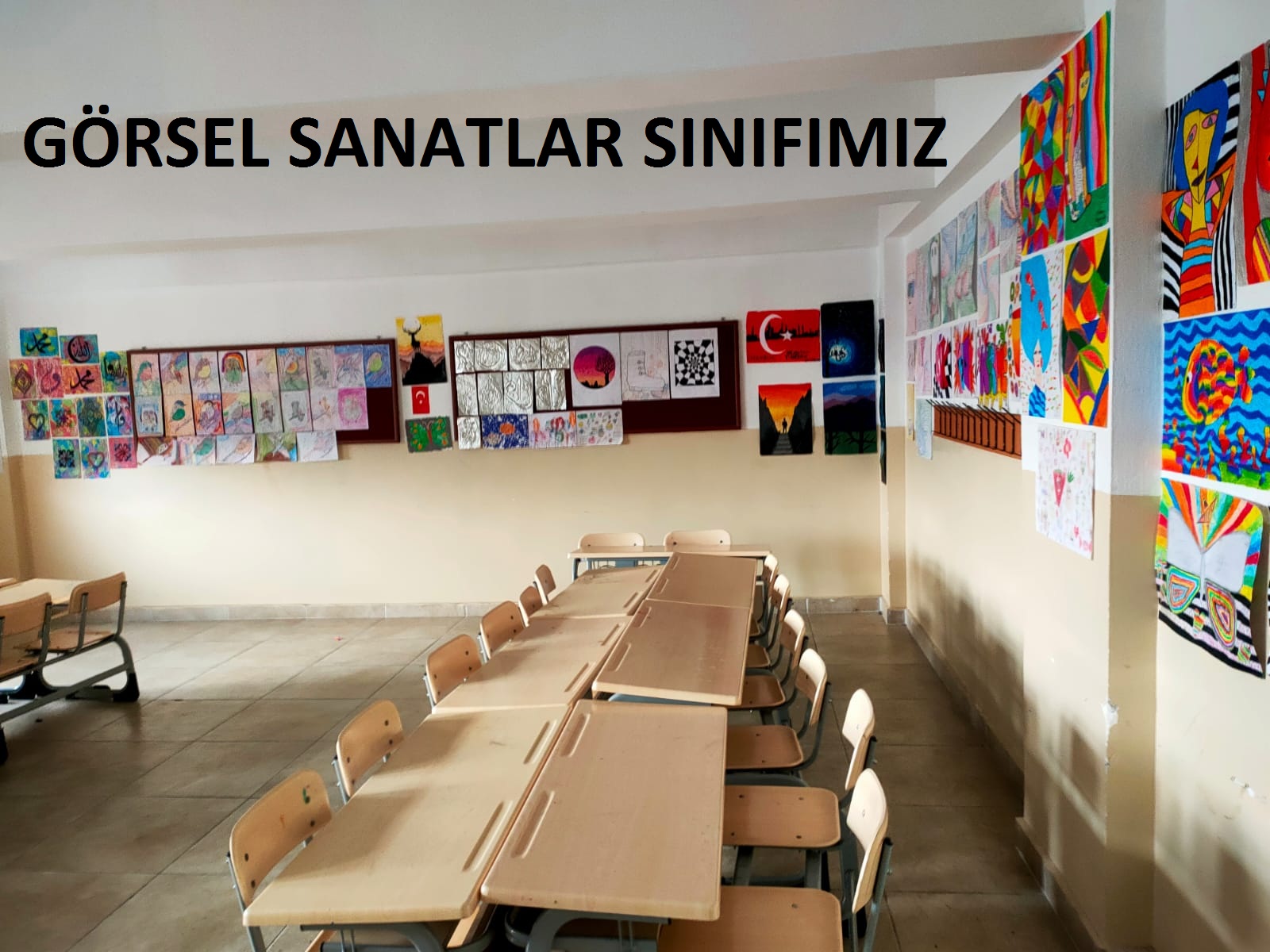 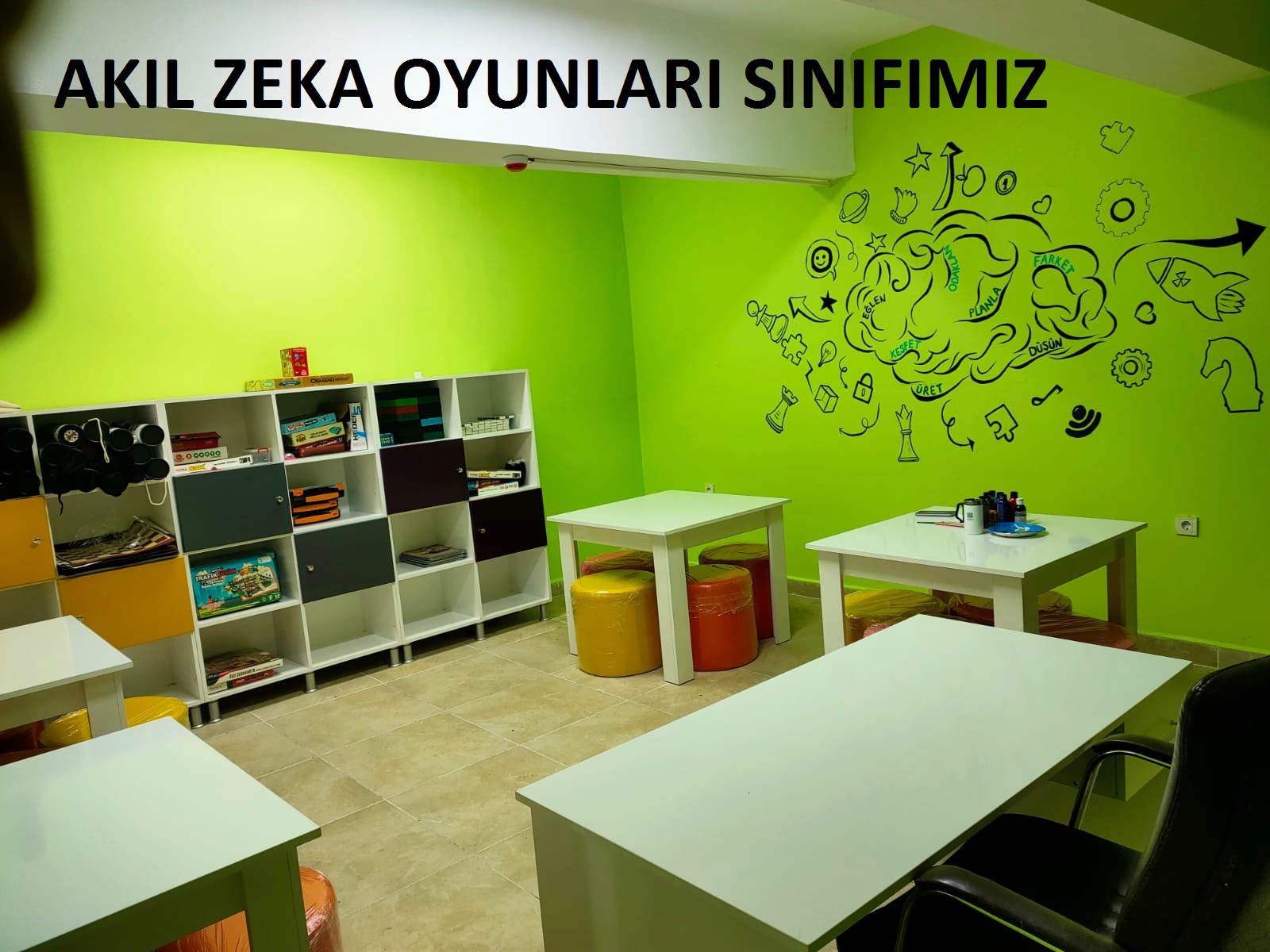 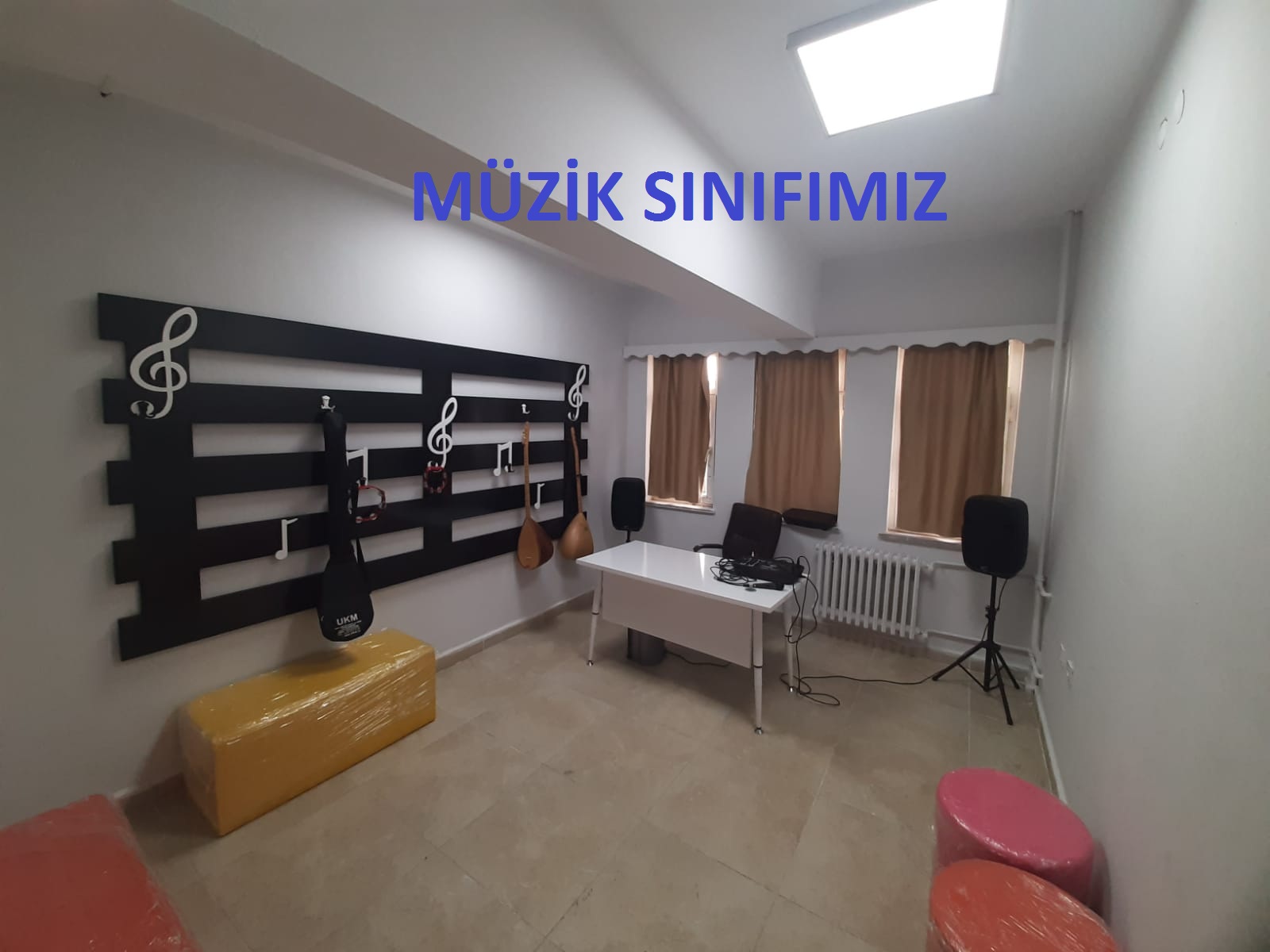 Kurumun Resmî AdıKonakpınar Şehit Jandarma Başçavuş Erbu SERPAN İlk/Ortaokulu AdresiKonakpınar Mah.Nazmi İlker Cad.Okul Blok No:65 İç Kapı No:2 Altıeylül/Balıkesir Telefon02662691009Belgegeçer(Fax) E-posta Adresi755947@meb.k12.tr (ilkokul)755977@meb.k12.tr (ortaokul)Web Adresihttp://konakpinarilkokulu .meb.k12.trhttp://konakpinarortaokulu .meb.k12.tr7.  Öğretim ŞekliTam gün8.  Öğretime Başlama Yılı20009.  Kurum Kodu755947/755977 (İlkokul/Ortaokul)755977 (Ortaokul)10. Yabancı Diliİngilizce11. Okul MüdürüMustafa Olgay KÖKSAL12.Müdür Yardımcısı((İlkokul)Serkan GÜÇLÜ     13.Müdür Yardımcısı(Ortaokul)     13.  Müdür YardımcısıMuhammet Cihad ŞANALBİRİMİN ADISAYISI/ÖZELLİĞİİlBalıkesirİlçeAltıeylülMahalle/KöyKonakpınar MahallesiCadde/SokakNazmi İlkerDış Kapı No65İç Kapı No2Yapım Yılı2000Son Onarım Yılı2020Deprem GüçlendirmeYapılmış-2020Blok Sayısı1Kat Adedi4Toplam Oturum Alanı2400 m2Derslik Sayısı8 ilkokul, 6 ortaokul + Bt sınıfı+Görsel S.Anasınıfı Derslik Sayısı1Özel Eğitim Sınıfı Sayısı1Kütüphane(Var/Yok)VarMescitVarIsınma ŞekliKatı yakıt(kömür)Kamera Sayısı16Pansiyon(Var/Yok)YokPaftaAdaParselTapu Alanı5700 m2Okul Sahası Alanı (Mevcut durum bahçe Dahil)5700 m2Mülkiyet durumuİl özel idaresiMüdür Odası Sayısı1Müdür Yardımcısı Odası Sayısı1Öğretmenler Odası Sayısı1Sıra NoBranş AdıDers SaatiNormKadroKadroluSözleşmeliAylıksız İzindeÜcretli/ GörevlendirmeTOPLAMNorm İhtiyaç/ FazlalıkNorm İhtiyaç/ Fazlalık1Okul Müdürü01112İlkokul M.Yardımcısı01113Ortaokul M.Yardımcısı61114Türkçe3421125Matematik302226Fen Bilimleri2412217Sosyal Bilgiler191118İngilizce3812219Din Kült. ve Ahlak B.1610010Görsel Sanatlar14011111Beden Eğitimi2411112Bilişim Teknolojileri1011113Sınıf Öğretmenliği21078811623KadroluAylıksız İzindeSözleşmeliGörevlendirmeÜcretliTYPToplamİhtiyaçMüdür11M.Yardımcısı22Öğretmen19120Hizmetli22Memur-Sürekli İşçi-Aşçı-Güvenlik-Kaloriferci01TOPLAM2212251SıraAdı ve SoyadıGörevi / BranşıKadro Durumu(Kadrolu/Görevlendirme)1ZEYNEP GÜL KARABODURBilişim TeknolojiileriKadrolu2AYLİN KAZAK ÇAPRAZİlköğretim MatematikKadrolu3BETÜL ACAR KAVUKDin Kült. Ve Ahl. Bilg.Kadrolu 4BÜLENT DEMİRSosyal BilgilerKadrolu5BÜLENT KARAMANTürkçeKadrolu6ÇAĞLA ERCİYASFen BilimleriKadrolu(Ücretsiz İ.)7EMİNE YILMAZGörsel SanatlarKadrolu8ŞEYHMUS ALKAÇİlköğretim MatematikKadrolu9İBRAHİM GÖÇBeden EğitimiKadrolu10SALİHA NUR ÇINARİngilizceKadrolu11YASEMİN FİLİZFen BilimleriKadrolu12SEDA SELÇUKTürkçeGörevlendirme13GÜLCAN KURTSınıf ÖğretmeniKadrolu14EMRE KARABUDAKSınıf ÖğretmeniKadrolu15CEMİLE BAYAZITSınıf ÖğretmeniKadrolu16NALAN ÖKESınıf ÖğretmeniKadrolu17FATMA ÖZDEMİRSınıf ÖğretmeniKadrolu18AYŞE DOĞAY TURHANSınıf ÖğretmeniKadrolu19ZEYNEP YILDIZ UYGUNSınıf ÖğretmeniKadrolu( Görevlendirme)20AYŞE EMREİngilizceKadrolu21Hümeyra ÖZKANAnasınıfı ÖğretmeniKadrolu22 23242526SINIFLARANASINIFI1.SINIF2.SINIF3.SINIF4.SINIF5.SINIF6.SINIF7.SINIF8.SINIFTOPLAMŞube Sayısı122222211Öğrenci Sayısı81733411932362321230Sınıf Tekrarı Yapan Öğrenci SayısıSürekli Devamsız Öğrenci SayısıÖzel Rehabilitasyon Merkezlerine Giden Öğrenci SayısıŞartlı Nakit Desteği Alan Öğrenci SayısıBurs Alan Öğrenci SayısıKaynaştırma-Rehberlik Hizmeti Alan Öğrenci SayısıEngelli Öğrenci SayısıTastikname İle Okuldan Uzaklaştırılan Öğrenci SayısıÖrgün Eğitim Dışına Çıkarılan Öğrenci Sayısıİşletmelerde Beceri Eğitimi Alan Öğrenci SayısıBeceri Eğitimini Okulda Yapan Öğrenci SayısıAçık Liseye Geçen Öğrenci Sayısı:Sınıf Tekrarı Yapan Öğrenci Sayısı16011910000011601191000002022-2023 Karşılaştırmalı Öğretmen/Öğrenci Durumu2022-2023 Karşılaştırmalı Öğretmen/Öğrenci Durumu2022-2023 Karşılaştırmalı Öğretmen/Öğrenci Durumu2022-2023 Karşılaştırmalı Öğretmen/Öğrenci Durumu2022-2023 Karşılaştırmalı Öğretmen/Öğrenci Durumu2022-2023 Karşılaştırmalı Öğretmen/Öğrenci DurumuÖĞRETMENÖĞRENCİDERSLİKKADEMEToplam Öğretmen SayısıToplam Öğrenci SayısıToplam Derslik SayısıÖğretmen Başına Düşen Öğrenci SayısıDerslik Başına Düşen Öğrenci SayısıİLK/ORTA21230131119Öğrenci Sayıları Toplam Öğrenci SayısıFen LisesiSosyal Bilimler LisesiAnadolu LisesiAnadolu Sağlık Meslek LisesiAnadolu Teknik LiseleriAnadolu Meslek LiseleriAnadolu İmam Hatip LisesiAskeri LiselerPolis KolejleriÇok Programlı LiselerGüzel Sanatlar LiseleriAçık LiseÖzel LiseDevam Etmeyen Öğrenci SayısıÖğrenci Sayıları 26-  -81 3 112 - -  -- 0 0  1OKULUN MALİ TABLOSUOKULUN MALİ TABLOSUOKULUN MALİ TABLOSUOKULUN MALİ TABLOSUHarcamanın AdıY ı l l a rY ı l l a rY ı l l a rHarcamanın Adı202120222023GELİR7.322,60 TL14.384,6420.968,56 GİDER5.735,29 TL10.674,5410.018,07DEVREDEN1.587,31 TL3.710,1010.950,49Öğrencilerin Katıldığı Kültürel ve Sportif Yarışmalara İlişkin DerecelerÖğrencilerin Katıldığı Kültürel ve Sportif Yarışmalara İlişkin DerecelerÖğrencilerin Katıldığı Kültürel ve Sportif Yarışmalara İlişkin DerecelerOkulun Katıldığı YarışmalarAlınan İlçe DerecesiAlınan İl DerecesiAraç -Gereçler2021 YILI Mevcut SayısıİhtiyaçBilgisayar18Dizüstü Bilgisayar2Akıllı Tahta15Tablet0Yazıcı6Tarayıcı0Tepegöz0Projeksiyon1Televizyon1İnternet Bağlantısı1Fen Laboratuarı1Bilgisayar Lab.1Faks0Fotoğraf Makinesi1Kamera(Güvenlik-Webcam)16Baskı Makinesi0Kütüphanedeki Kitap Sayısı1236Sorun TürüSorunlarÇözüm ÖnerileriBina İle İlgili SorunlarOkul Bahçesi İle İlgili SorunlarKurum bahçesinde öğrencilere uygun açık-kapalı bir oyun alanı bulunmamaktadır.Kurum bahçesine Halı saha ya da kapalı salon yapılabilir.Personel İle İlgili Sorunlar (İhtiyaç)Kurumda görevli temizlik personeli kış aylarında kazan yakımıyla ilgilendiği için personel ihtiyacı vardır.Okul taşıma merkezi olduğu için Güvenlik personeli ihtiyacı bulunmaktadır.İlave Temizlik ve Güvenlik personeli ihtiyacımız bulunmaktadır. Kazandan sorumlu personel ihtiyacımız bulunmaktadır.Öğrenci Devamı İle İlgili SorunlarSürekli devamsız olan öğrencimiz bulunmaktadır.Öğrenci velileri ve İlçe Milli Eğitim Müdürlüğü ile koordineli olarak konu üzerinde durulmaktadır.Sıra No.Proje AdıProje TürüProjenin Amacı1BİGEP(Balıkesir Valiliği tarafından yürütülmektedir.)Akademik/Sosyal/KültürelÖğrencilerin Zihinsel ve Akademik gelişimlerine katkı sağlamak .234567Sıra No.TAŞIMA YAPILAN KÖYÖĞRENCİ SAYISIŞOFÖR ADI SOYADI1KOZDEREGÜVEM ATAKÖY ÇAPARLI MAH.27 (2 TUR)Abdullah DEMİRKANRamazan AKYOL2TAYİPLER MAH.9Yakup KAHRAMAN3KUMLUGEDİK MAH.22SELEHATTİN KAYA4PINARLI MAH.28 (2 TUR)ORHAN YILMAZ5BİGATEPE -KÖSELER -BAĞKOLTUĞU KARABEYLER MAH.19 (2 TUR)ERHAN GÜNDOĞAN6BEREKETLİ MAHALLESİ24 (2 TUR)ERGİN ÖZDEMİR7ÇAKILLIK- YEŞİLLER MAH14ŞABAN ASLAN8BAYAT MAHALLESİ12VEYSEL NAZİLLİOĞLUNECATİ YILDIZ9KUŞKAYA MAHALLESİ34 (2 TUR)MESUT SARI10ÇINARLIDERE-KILCILAR- TAHTALI- KUŞÇA- BAHADIR MAH.9İBRAHİM MERCAN11KİRAZPINAR TURNALAR MAH.9MEHMET ALİ ŞAHAN